Publicado en  el 19/12/2013 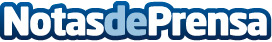 Honda en el Salón Internacional del Automóvil de Norteamérica (NAIAS), en DetroitHonda acaba de anunciar que presentará el nuevo Honda Fit y el nuevo Acura TLX Prototype en el próximo Salón Internacional del Automóvil de Norte América (NAIAS), que se celebrará en Detroit en enero de 2014.Datos de contacto:Honda MotorsNota de prensa publicada en: https://www.notasdeprensa.es/honda-en-el-salon-internacional-del-automovil Categorias: Automovilismo Industria Automotriz http://www.notasdeprensa.es